SECTION MINI TWIRL 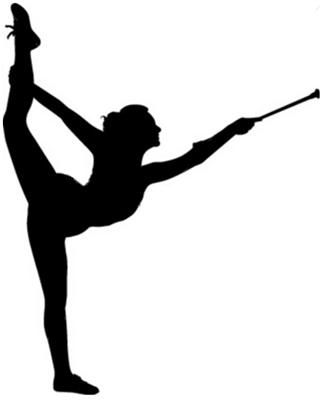 ( de 3 à 5 ans)2018/2017/2016TARIFS135 € l’année(bâton inclus)Règlement possible par chèque ou EspècesPar chèques en 2 ou 3 fois En 2 fois : 2 chèques de 67.50€ En 3 fois : 3 chèques de 45€ €Et En espèces  Totalité du montant dû en une seule fois